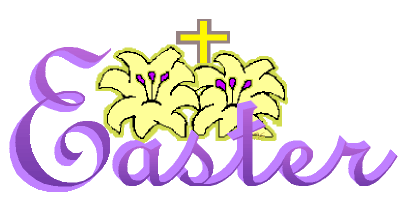 FLOWERS, APRIL 16, 2017Donated by:					In honor/memory of:Ernestine Archer	Rosa A. Wright, Mary Archer, Fannie Archer, Louise Harris, Richard Archer, Robinette Mickleberry, Latoya BrownStephen & Barbara Gerloff	Frank & Anne Kern, Gerald Gerloff, Gary Gerloff, Peter Gerloff, Jordan T. McGuire, Charles Wills, John J. Vintar, Stanley V. WintersMichael Griffin	Elvin & Margaret Griffin, Tom & Gertrude Griffin, Dick & Nancy Lawrence, Tom & Vivian Lawrence, Ann H. Gillis, Manuel Alverez, Hal Burrows, George Dodd, Thomas Cannon, George & Frances Crone, Alice & Charles Ingram, Jean DamadukJoe & Jackie Kuper	The Kuper, Walsh & Kerekes FamiliesAdeline Murray	Adeline Sykes, Mary Sykes, Jean Damaduk, Robert Andrew, Amos Sykes, Thomas Murray, Joe Digg, John Damaduk, John MooreMargaret O’Keeffe	Frank O’KeeffeHelen Oliver	Edna P. Oliver, Edna Anthony, Henry Oliver, Pat Brower, Lillian Thomas, Frances “C”Pat Penhallow	David Penhallow, Luke & Anna MallanBarbara Simons-Jones	The Donati, Kelly, and Simons FamiliesLinda Shisler	George Rowland, Thomas Tucker, Sr., Matthew Gillette, John H. TweedyPatty Talley	Ruth Leftwich, William Leftwich, Catherine StuzGeorge & JoAnn Smiley	Harry & Lucille Bowles, George & Frances Smiley, Harry & Mamie Bowles, John & Mary Overbey, Paul Lassiter, Beattie & Billy Mizelle, Rose Bowles Brown, Eddie & Agnes Whitlock, Awilva VasquezSylvia Winston	John L. Ross, Pearl Cross, Steven WinstonGabriella Wolz	Andras Fritz, Russ Wolz, Peter LanyiBob & Maggie Wilkins	The Bliley and Wilkins Families